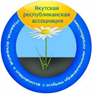 Общественная организация 
«Якутская республиканская ассоциация 
студентов, аспирантов и специалистов 
с особыми образовательными потребностями» (ЯРАСАС)Республика Саха (Якутия), 677013, г. Якутск, ул. Кулаковского, 42, 
Главный корпус СВФУ, каб. 336, тел.: 8 (4112) 49-66-64, e-mail: pr.egorov@s-vfu.ruВсероссийскаяБлаготворительная акция «Доступный мир!»ПРИМЕРНОЕ ПОЛОЖЕНИЕ1.	Общие положения1.1.	Всероссийскую Благотворительную акцию «Доступный мир» (далее благотворительная Акция) совместно проводят в единый день общественная организация Якутская республиканская ассоциация студентов, аспирантов и специалистов с особыми образовательными потребностями (ЯРАСАС) , Северо-Восточный научно-инновационный центр развития инклюзивного образования, Управление студенческим развитием, Студенческий координационный совет Северо-Восточного федерального университета имени М.К. Аммосова и общественные организации (ассоциации) Российских университетов.1.2.	Дата проведения благотворительной акции: 7 апреля ежегодно.1.3.	Символ благотворительной акции: Журавль – символ надежды, здоровья и счастья.1.4.	Место проведения благотворительной акции: структурные подразделения, студенческие общежития, пункты питания, спортивные объекты СВФУ им. М.К. Аммосова и других Российских университетов.1.5.	Благотворительная акция предполагает добровольность участия.2.	Цели и задачи акции2.1.	Цели благотворительной акции:2.1.1.	Пропаганда здоровья человека как самой дорогой его ценности, которое человек должен беречь с детства.2.1.2.	Пропаганда единства народа, равноправия всех членов общества и человеческих ценностей.2.2.	Задачи акции:2.2.1.	Привлечь внимание общественности, депутатов всех уровней, представителей органов местного самоуправления и государственной власти к трудностям, которые испытывает человек с проблемами здоровья в нашем обществе.2.2.2.	Подготовка и организация работы волонтерских отрядов, состоящих из студентов, студенческих организаций для помощи в проведении акции и дальнейшего участия в реализации социально-значимых проектов.2.2.3.	Укрепление основ социальной взаимопомощи в нашем обществе.3.	Порядок проведения благотворительной акции3.1.	К проведению благотворительной акции привлекаются студенты и студенческие организации, ППС, сотрудники СВФУ им. М.К. Аммосова и других Российских университетов.3.2.	Информационное оповещение о проведении, ходе и результатах благотворительной акции производится через газету «Наш университет», городские, республиканские СМИ и социальные сети.3.3.	Организация благотворительной акции «Доступный мир» реализуется по следующим трём направлениям:- по отношению к людям с проблемами зрения: «Мир на ощупь»;- по отношению к людям с проблемами слуха: «Мир без звуков»;- по отношению к людям с проблемами опорно-двигательного аппарата: «Мир без барьеров».3.4.	Реализация благотворительной акции:-	Студенты, ППС, сотрудники на добровольных началах в течение 4 часов должны будут принять состояние людей с проблемами здоровья – погрузиться в их мир:• завязать глаза;• заложить уши;• на коляске проехать определённый маршрут.-	Распространение бумажных журавлей и воздушных шаров с символикой благотворительной акции.-	Организация флэш-моба «Молодежь за здоровую жизнь!».-	По окончании благотворительной акции в зале учёного Совета университета в 17 часов 7 апреля на пресс-конференции участники будут делиться своими впечатлениями и ощущениями.3.5.	Для участия в благотворительной акции все желающие добровольцы в срок до 01 апреля подают заявки на электронную почту: oom_vr@mail.ru и pr.egorov@s-vfu.ru. Все вопросы, связанные с проведением благотворительной акции можно уточнить по адресам:-	г. Якутск, ул. Белинского, 58, УЛК СВФУ, каб. 203;-	г. Якутск, ул. Кулаковского, 42, ГУК СВФУ, каб. 334, тел.: 8(4112)49-66-64, 8-924-663-75-10.Председатель Правления ЯРАСАС				П.Р. Егоров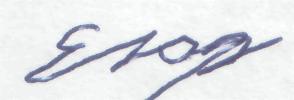 